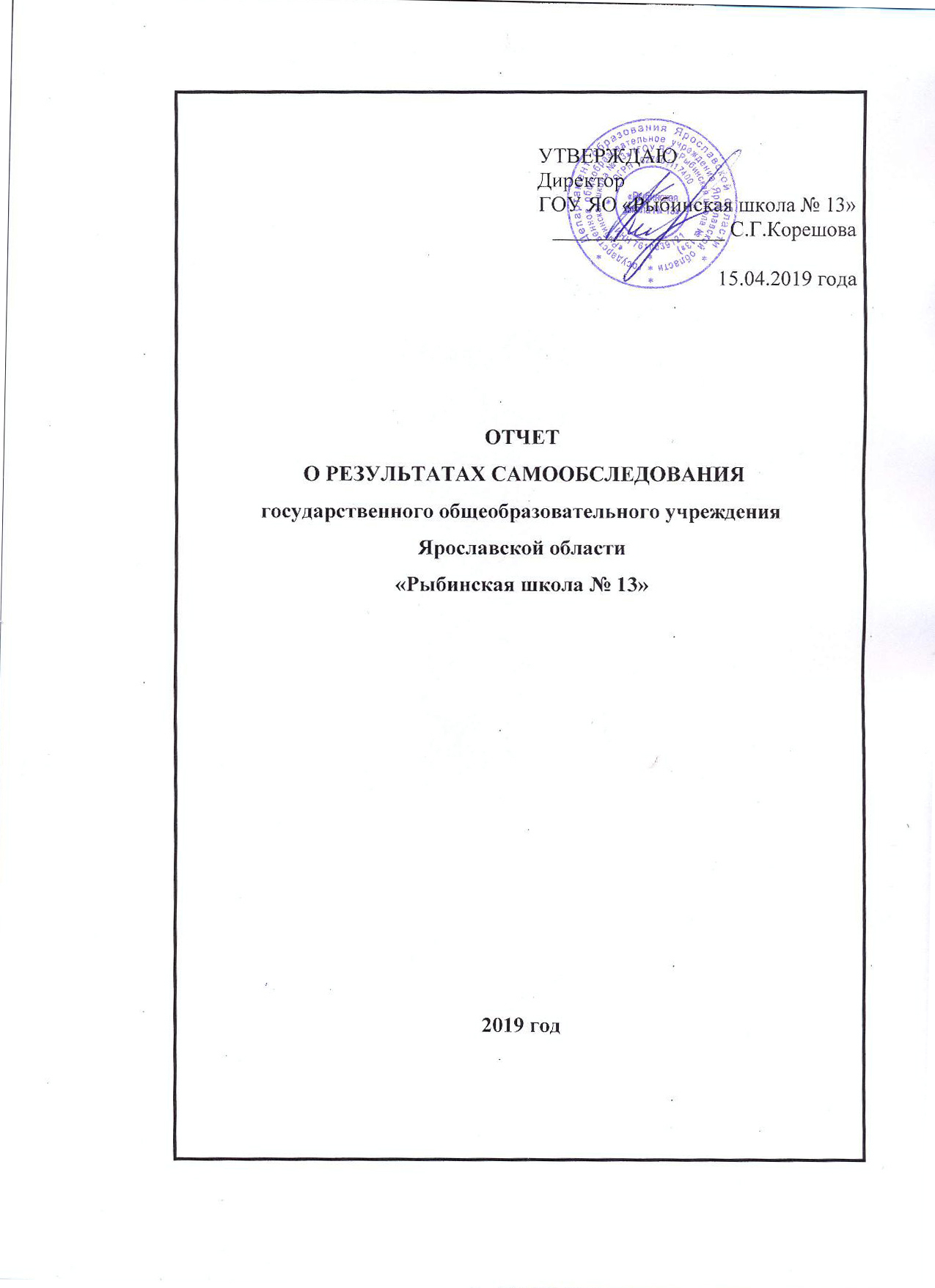 ПОКАЗАТЕЛИДЕЯТЕЛЬНОСТИ   ОБРАЗОВАТЕЛЬНОЙ ОРГАНИЗАЦИИГОУ ЯО «Рыбинская школа № 13»,ПОДЛЕЖАЩЕЙ САМООБСЛЕДОВАНИЮ по состоянию на 15.04.2019 годаАНАЛИЗ ПОКАЗАТЕЛЕЙДЕЯТЕЛЬНОСТИ   ОБРАЗОВАТЕЛЬНОЙ ОРГАНИЗАЦИИГОУ ЯО «Рыбинская школа № 13»Образовательная деятельность.Количество обучающихся остается стабильно высоким.            К сожалению, сохраняется наметившаяся тенденция к сохранению высокого количества обучающихся детей по медицинским показаниям на дому, причем такая форма обучения уже предписана детям при зачислении в школу,  а это, в свою очередь,  приводит к необходимости привлечения педагогов-совместителей. К работе, как правило,  привлекаются учителя-дефектологи, специалисты ПМПК, имеющие первую и высшую квалификационные категории.            Количественные показатели качества обученности серьезных изменений не претерпели, все обучающиеся  успешно закончили учебный год. В 2018 году школу окончили  9 человек, из них- 6 человек обучаются в ГПОУ ЯО РКГИ,-1 человек поступил в ГПОУ ЯО Ярославский колледж управления и профессиональных технологий,- 1 работает в строительной бригаде в связи с тяжелым материальным положением семьи и болезнью матери,- 1 ребенок – инвалид детства -  находится дома.           В первый класс осуществлен набор обучающихся в 1а класс – 1 человек (1 вариант обучения), в 1б класс -  6 человек (2 вариант), один из них обучается на дому.          1.2 В 2018 году школой была проведена большая подготовительная работа по лицензированию программ дополнительного образования обучающихся, и в результате была получена лицензия на ведение данного вида деятельности.В 2018-2019 учебном году были сформированы кружки для обучающихся: - «Веселые нотки»,- «Мастерская творчества»,- «В здоровом теле – здоровый дух»,- «Волшебная кисточка».     В течение учебного года планомерно велась работа  по повышению у обучающихся интереса  к внеклассной работе и вовлечению их в эту деятельность. Проводились различные внутриклассные и внеклассные мероприятия воспитательной направленности: классные часы,  КТД, экскурсии, встречи, праздники, спортивные игры, соревнования, конкурсы. Результатом этой работы стал рост количества победителей и призеров конкурсов муниципального и регионального уровней.        Впервые в 2018 году наши ученики приняли участие в III Ярославском чемпионате «Абилимпикс» и заняли второе и третье места.              1.3 Продолжается снижение среднего возраста педагогов, связанное с приходом в школу молодых специалистов-дефектологов. На данный момент только один, вновь пришедший педагог – воспитатель ГПД, не имеет профессиональной переподготовки по направлению «олигофренопедагогика».   	2. Инфраструктура.          В образовательной организации  есть возможность пользования сетью Интернет педагогическими работниками, но  количество компьютеров, применяемых в учебном процессе, в т.ч. с выходом в сеть Интернет, остается стабильно низким. Необходимо приобретение компьютерной техники.Учебники и учебные пособия, используемые в образовательном процессе, имеются в школе в достаточном количестве, но требуют частичной замены. Приобретены все учебные пособия и учебники для обучающихся 1-4 классов, в том числе в соответствии с ФГОС, а также  частично  заменены учебники по швейному делу, биологии, русскому языку, математике, чтению, природоведению в 5-9 классах. Продолжается работа по списанию морально и физически устаревшего книжного фонда.В связи с увеличением контингента обучающихся школа испытывает определенные трудности из-за нехватки свободных площадей, но благодаря правильно составленному расписанию занятий, рациональному использованию имеющихся площадей,   качество образовательного процесса повышается, в том числе и через вновь реализуемые программы дополнительного образования детей, в которых участвует 96 человек. N п/пПоказателиЕдиница измерения1.Образовательная деятельность1.1Общая численность учащихся132 человек1.2Численность учащихся по образовательной программе начального общего образования50 человек1.3Численность учащихся по образовательной программе основного общего образования82  человек1.4Численность учащихся по образовательной программе среднего общего образования0 человек1.5Численность/удельный вес численности учащихся, успевающих на "4" и "5" по результатам промежуточной аттестации, в общей численности учащихся34 /26%1.6Средний балл государственной итоговой аттестации выпускников 9 класса по русскому языкубалл1.7Средний балл государственной итоговой аттестации выпускников 9 класса по математикебалл1.8Средний балл единого государственного экзамена выпускников 11 класса по русскому языкубалл1.9Средний балл единого государственного экзамена выпускников 11 класса по математикебалл1.10Численность/удельный вес численности выпускников 9 класса, получивших неудовлетворительные результаты на государственной итоговой аттестации по русскому языку, в общей численности выпускников 9 классачеловек/%1.11Численность/удельный вес численности выпускников 9 класса, получивших неудовлетворительные результаты на государственной итоговой аттестации по математике, в общей численности выпускников 9 классачеловек/%1.12Численность/удельный вес численности выпускников 11 класса, получивших результаты ниже установленного минимального количества баллов единого государственного экзамена по русскому языку, в общей численности выпускников 11 классачеловек/%1.13Численность/удельный вес численности выпускников 11 класса, получивших результаты ниже установленного минимального количества баллов единого государственного экзамена по математике, в общей численности выпускников 11 классачеловек/%1.14Численность/удельный вес численности выпускников 9 класса, не получивших аттестаты об основном общем образовании, в общей численности выпускников 9 класса0 человек/ 0%1.15Численность/удельный вес численности выпускников 11 класса, не получивших аттестаты о среднем общем образовании, в общей численности выпускников 11 классачеловек/%1.16Численность/удельный вес численности выпускников 9 класса, получивших аттестаты об основном общем образовании с отличием, в общей численности выпускников 9 класса0 человек/ 0%1.17Численность/удельный вес численности выпускников 11 класса, получивших аттестаты о среднем общем образовании с отличием, в общей численности выпускников 11 классачеловек/%1.18Численность/удельный вес численности учащихся, принявших участие в различных олимпиадах, смотрах, конкурсах, в общей численности учащихся   98 человек/ 74%1.19Численность/удельный вес численности учащихся - победителей и призеров олимпиад, смотров, конкурсов, в общей численности учащихся, в том числе:30 человек/  23%1.19.1Регионального уровня 11 человек/  8%1.19.2Федерального уровня    0 человек/%1.19.3Международного уровня    0 человек/%1.20Численность/удельный вес численности учащихся, получающих образование с углубленным изучением отдельных учебных предметов, в общей численности учащихся0 человек/ 0%1.21Численность/удельный вес численности учащихся, получающих образование в рамках профильного обучения, в общей численности учащихся0 человек/ 0%1.22Численность/удельный вес численности обучающихся с применением дистанционных образовательных технологий, электронного обучения, в общей численности учащихся 0 человек/ 0%1.23Численность/удельный вес численности учащихся в рамках сетевой формы реализации образовательных программ, в общей численности учащихся0 человек/ 0%1.24Общая численность педагогических работников, в том числе:27 человек1.25Численность/удельный вес численности педагогических работников, имеющих высшее образование, в общей численности педагогических работников24 человек/88%1.26Численность/удельный вес численности педагогических работников, имеющих высшее образование педагогической направленности (профиля), в общей численности педагогических работников23 человек/85%1.27Численность/удельный вес численности педагогических работников, имеющих среднее профессиональное образование, в общей численности педагогических работников3 человек/ 11%1.28Численность/удельный вес численности педагогических работников, имеющих среднее профессиональное образование педагогической направленности (профиля), в общей численности педагогических работников3 человек/11 %1.29Численность/удельный вес численности педагогических работников, которым по результатам аттестации присвоена квалификационная категория, в общей численности педагогических работников, в том числе:12 человек/44%1.29.1Высшая6 человек/ 22 %1.29.2Первая6 человек/ 22 %1.30Численность/удельный вес численности педагогических работников в общей численности педагогических работников, педагогический стаж работы которых составляет:1.30.1До 5 лет3 человек/11%1.30.2Свыше 30 лет8 человек/29 %1.31Численность/удельный вес численности педагогических работников в общей численности педагогических работников в возрасте до 30 лет2 человек/7 %1.32Численность/удельный вес численности педагогических работников в общей численности педагогических работников в возрасте от 55 лет9 человек/ 33 %1.33Численность/удельный вес численности педагогических и административно-хозяйственных работников, прошедших за последние 5 лет повышение квалификации/профессиональную переподготовку по профилю педагогической деятельности или иной осуществляемой в образовательной организации деятельности, в общей численности педагогических и административно-хозяйственных работников14 человек/ 51%1.34Численность/удельный вес численности педагогических и административно-хозяйственных работников, прошедших повышение квалификации по применению в образовательном процессе федеральных государственных образовательных стандартов, в общей численности педагогических и административно-хозяйственных работников 24 человек/93%2.Инфраструктура2.1Количество компьютеров в расчете на одного учащегося 0,1 единиц2.2Количество экземпляров учебной и учебно-методической литературы из общего количества единиц хранения библиотечного фонда, состоящих на учете, в расчете на одного учащегося25,92.3Наличие в образовательной организации системы электронного документооборотада2.4Наличие читального зала библиотеки, в том числе:да2.4.1С обеспечением возможности работы на стационарных компьютерах или использования переносных компьютеровда2.4.2С медиатекойда2.4.3Оснащенного средствами сканирования и распознавания текстовда2.4.4С выходом в Интернет с компьютеров, расположенных в помещении библиотекинет2.4.5С контролируемой распечаткой бумажных материаловда2.5Численность/удельный вес численности учащихся, которым обеспечена возможность пользоваться широкополосным Интернетом (не менее 2 Мб/с), в общей численности учащихся0 человек/ 0%2.6Общая площадь помещений, в которых осуществляется образовательная деятельность, в расчете на одного учащегося4,4 кв. м